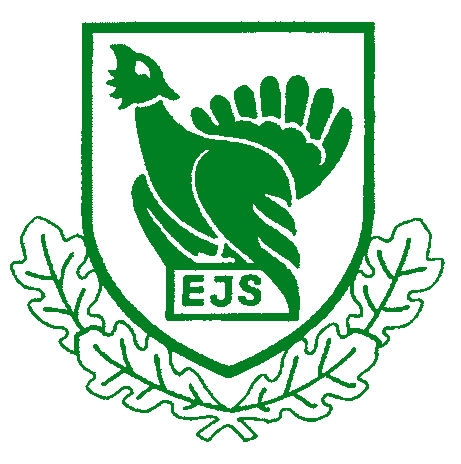 Eesti Jahimeeste Seltsi juhatuse koosolek20.10.2020.a.  algus kell 19.00  lõpp kell 21.00Toimumiskoht: Toila, Ida-VirumaaOsalesid: (18) Tiit Tammsaar, Andres Vainola, Jaanus Põldmaa, Priit Vahtramäe, Marko Vinni, Endrik Raun, Mati Kivistik, Ive Kuningas, Toomas Kõuhkna, Arvi Luuk, Priit Piilmann, Karel Rüütli, Margus Puust, Jaak Volmer, Kalle Palling, Raivo Aeg, Raul Vahter, Rein RosenbergPuudusid: (2) Riho Breivel, Aigar Kallas.EJS: Tõnis Korts, Andres Lillemäe, Lea Truska. Koosoleku juhataja: Margus Puust                                 Protokollija: Lea TruskaKoosoleku juhataja ettepanekul kinnitati ühehäälselt päevakord:Päevakorra kinnitamine.Jahipiirkondade kasutusõiguse lubade kehtivuse lõppemine 2023. a.2.Jahipiirkondade kasutusõiguste lubade kehtivuse lõppemine 2023.a Koosoleku juhataja annab sõna EJS tegevjuht Tõnis Kortsule, kes teavitab juhatust, et EJSil on sõlmitud RIK-iga leping, mille alusel saavad maakondade esindajad teha tasuta päringuid oma jahimaadel asuvate kinnistuste kohta. Sellekohased lepingud sõlmib EJS kontor. Palume info seltsidele edastada ja aktiivselt kasutada võimalust. La kohapeal on arvuti töökoht liikmetele kasutamiseks olemas. Koosoleku juhataja selgitab, et 2023. aastal lõppeb enamikes jahipiirkondades kasutusõiguste lubade kehtivus. Lepingute pikendamiseks ja vajadusel uute sõlmimiseks tuleks alustada juba praegu ettevalmistustega ja tegevustega. EJS juhatusel on kavas ümarlaua kohtumised maa- ja metsaomanike ning põllumeeste keskorganisatsioonidega. Selleks, et minna kohtumistele on vaja juhatuse keskset seisukohta antud küsimuses. Margus Puust annab oma seisukoha selgitamiseks sõna juhatuse liikmetele.Ive Kuningas on oma organisatsiooni liikmeid kirja teel teavitanud eelolevast lepingute pikendamise tähtajast.Jaak Volmer toob välja mitmed märksõnad, millele keskenduda: RMK ga olemasolevate lepingute pikendamine, jahindusnõukogude koosseisud s.h. keskkonnaameti osalemine, sisuline suhtlemine ja koostöö erametsaomanikega.Arvi Luuk  ütleb, et osad jahimehed ei suhtu teemasse piisavalt tõsiselt. Usutakse RMK lepingutesse.Toomas Kõuhkna ütleb, et meie peame seisma oma liikmete eest. Probleemid, omanike soovid ja huvid tuleb kaardistada. Jahiseltsid peavad ise samuti oma huvide eest seisma. Peaks hoiduma sellest, et rahaga jahimaid ülesse ei ostetaks. Priit Piilmann ütleb, et eraomaniku loomulik huvi on oma omandit kasutada ja sellest täit kasu saada. Endrik Raun ütleb, et jahiseaduse alusel tuleb arvestada maaomanikega. Viimane tahab saada hektaripõhist passiivset tulu ning on survestanud jahimehi rendi maksmiseks. Mati Kivistik ütleb, et jahiseadust aluseks võttes pole põhjust muretsemiseks. Kogu menetlus on kirjas ja seadusest tuleb lähtuda.Karel Rüütli arvab, et nendel seltsidel, kellel on suhted ja lepingud ei ole probleeme. Oleme Euroopas käinud ja näinud sealset jahindust. Eesti on mitmes mõttes heal järjel. ELis on rendi- ja omaniku põhine jahindus. Peaksime leidma ühise lahenduse jahipidamisõiguse lubade pikendamisel. Kas minna edasi MTÜ-dena või suure seltsina? Marko Vinni  ütleb, et Ida-Virumaal sõlmib jahipiirkondade kasutusõiguse load ilmselt katusorganisatsioon.Kalle Palling selgitab, et kehtiva seaduse alusel kehtivad lepingud 10 a. kui ei ole kokkuleppeid rikutud. Lepinguid võib hakata pikendama kasvõi homme. § 18 järgi on otsustamine jahindusnõukogu käes. Seaduses ei ole kirjas konsensust. Riigi esindaja kallutab 51 % na. Ei kujuta ette, et JN ei võta otsust vastu.  Priit Vahtramäe ütleb, et kõigi jahiseltsideni pole jõudnud mõte, et lepinguid peab uuendama. RMK lepingud on üldiselt tähtajatud, kuni selleni kui sul on kehtiv kasutusõiguse luba. Maaomanikel ja jahimeestel tuleb saavutada kokkuleppe. Jaanus Põldmaa ütleb, et jahimehed on palju teemasid kahjude vältimiseks ette võtnud: rändlinnud põldudel, SAKi ohjamine, šaakali küttimine. Kuid omanike liidud ei ole kindlad, et automaatselt jahiseltsidega lepinguid pikendavad. Paljudel polegi lepinguid.Rein Rosenberg ütleb, et lepingud tuleb ilmselt kõik uuendada. Raul Vahter ütleb, et teema on päris mitmetahuline ja selge lahenduseta. Liikmed peaksid teadma, et omanikega tuleb luua head suhted, et sõlmida lepingud võimalikult ilma tasu maksmiseta.  Kehvade tingimustega lepingut ei pea kohe sõlmima. Andres Vainola  ütleb, et Harjumaa jahindusseltsid on haavatavad. Õiguslikult on seltsid väga erineva taustaga. Nn kodutute jahimeeste surve on tuntav.EJS tegevjuht Tõnis Korts ütleb, et tähtis on hea läbisaamine kogukonnas, suhtlemine maaomanikega, lepingute sõlmimine. Omanike ümarlauas peame kaardistama maaomanike esindusorganisatsioonide huvid. Eesti jahindus jahindusena ei ole hetkel väga kergelt uute liikumiste poolt rünnatav, oleme tugevad. Kui ühtne jahindus kaob, siis ükshaaval oleme nõrgad ja võib juhtuda see mis Poolas või see mis Suurbritannias lähimas on. Juhatuse liikmed arutavad teema üle.Koosoleku juhataja teeb kokkuvõtte räägitust. EJS toetab sotsiaalset ja kogukonnapõhist jahindust ning pooldab, et selle korraldus jääks suures plaanis samaks. Seda toetab meie metsades elavate ulukite populatsioonide hea seis, teineteist mõistev koostöö maaomanike, metsameeste ja põllumeestega. Riigile oleme hea partner erinevate ülesannete täitmisel ja nii tuleks jätkata.Loodusressurss on kasutada võimalikult laiale huviliste ringile. Eraomandit tuleb austada. Läbirääkimiste laua taha tuleb kutsuda omanike ja riigi esindajad. Täna on üleval palju küsimusi ja teemasid, millele tuleb vastused leida. Peame kaasama juristid. Osadele küsimustele peame saama vastused ja seisukohad riigiasutustest (KeA ja KAUR).Järgmine juhatuse koosolek toimub 18. november kell 13.00 Kuristiku tn. 7Koosoleku juhataja: Margus Puust                                        Protokollija:  Lea Truska 